АВТОМОБІЛЬ ДЛЯ ПЕРЕВЕЗЕННЯ ЛЮДЕЙ З ОБМЕЖЕНИМИ МОЖЛИВОСТЯМИ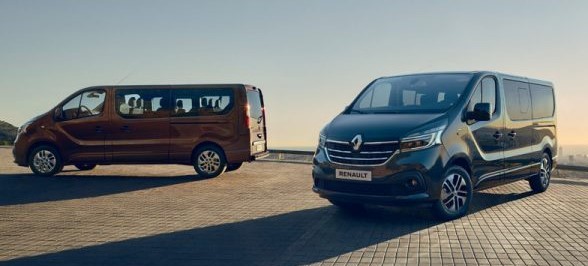 Вартість автомобіля для перевезення людей з обмеженими можливостями:Гарантійний термін: 24 місяціСпецифікація додається.СПЕЦИФІКАЦІЯ:Базовий автомобіль:RENAULT TRAFIC L2H1Рік виготовлення: 2021Двигун: дизель 1.6  (115 л.с.)КПП: 6-ст механічнаКолір: білий2. Переобладнання автомобіля RENAULT TRAFIC L2H1 для перевезення людей з обмеженими можливостями:Схема.Модель автомобілюВартість, ГРН  RENAULT TRAFIC L2H1Рік виготовлення: 2021Двигун: дизель 1.6  (115 л.с.)КПП: 6-ст механічнаКолір: білийВід 1 140 000,00Вартість в гривнях, з ПДВ  1 187 200,00 ПДВ197 866,67РЕЗЕРВ (20%)238 000,00ВСЬОГО НА ПРИДБАННЯ:1 425 000,00СТАНДАРТНЕ ОБЛАДНАННЯ МОДЕЛІСТАНДАРТНЕ ОБЛАДНАННЯ МОДЕЛІБЕЗПЕКАБЕЗПЕКАСвітлодіодні денні ходові вогні С-зНаре в передніх фарах •Світлодіодні денні ходові вогні С-зНаре в передніх фарах •Фари РІЛ_1_ бЕБ .Фари РІЛ_1_ бЕБ .Система курсової стійкості ЕСР + Система допомоги водію при старті на підйомі НАС •Система курсової стійкості ЕСР + Система допомоги водію при старті на підйомі НАС •Гальмівна система АВС в електронною системою розподілу гальмівних зусиль ЕВ\/ •Гальмівна система АВС в електронною системою розподілу гальмівних зусиль ЕВ\/ •Система для поганих доріг Ехіепсіесі Сгір •Система для поганих доріг Ехіепсіесі Сгір •Фронтальна подушка безпеки для водія •Фронтальна подушка безпеки для водія •Центральний замок з дистанційним керуванням •Центральний замок з дистанційним керуванням •Ключ з 2-ма кнопками: замикання / відмикання •Ключ з 2-ма кнопками: замикання / відмикання •Іммобілайзер •Іммобілайзер •Фільтр тонкої очистки пального з датчиком води •Фільтр тонкої очистки пального з датчиком води •Адаптація до поганих доріг: задні бризковики, сталевий захист піддону картера двигуна, збільшений кліренс, спеціальні ущільнювачі длягерметизації салону від пилуДорожній набір засобів безпеки (сумка-органайзер, аптечка, вогнегасник, знак аварійної зупинки, трос буксирувальний, світловідбиваючіжилети, робочі рукавиці)ОБЛАДНАННЯ ТА КОМФОРТОБЛАДНАННЯ ТА КОМФОРТКондиціонер кабіни з фільтром салону •Кондиціонер кабіни з фільтром салону •Електросклопідіймачі для передніх дверей •Електросклопідіймачі для передніх дверей •Електродзеркала заднього огляду з обігрівом •Електродзеркала заднього огляду з обігрівом •Регулювання керма за висотою та глибиною •Регулювання керма за висотою та глибиною •Гумовий настил у вантажному відсіку •Гумовий настил у вантажному відсіку •Повнорозмірне запасне колесо •Повнорозмірне запасне колесо •Система "СТОР АИБ СТАРТ (з двигуном 140 к.с) •Система "СТОР АИБ СТАРТ (з двигуном 140 к.с) •Еко-режим (з двигуном 140 к.с) •Еко-режим (з двигуном 140 к.с) •Бортовий комп'ютер •Бортовий комп'ютер •Ящик для рукавичок з підсвічуванням •Ящик для рукавичок з підсвічуванням •ДВЕРІ ТА СТЕКЛАДВЕРІ ТА СТЕКЛАЗасклені праві всувні двері •Засклені праві всувні двері •Засклені задні розпашні двері, що відкриваються на 180 ° (без обігріву скла) •Засклені задні розпашні двері, що відкриваються на 180 ° (без обігріву скла) •Засклена ліва середня частина кузова •Засклена ліва середня частина кузова •Засклені ліва та права задні бокові панелі •Засклені ліва та права задні бокові панелі •Тонування стекол •Тонування стекол •СИДІННЯСИДІННЯДвомісне сидіння для передніх пасажирів •Двомісне сидіння для передніх пасажирів •Сидіння водія, що регулюється за висотою •Сидіння водія, що регулюється за висотою •3-місне сидіння в 2-му ряду, що знімається та складається 1/3 для доступу до 3 ряду •3-місне сидіння в 2-му ряду, що знімається та складається 1/3 для доступу до 3 ряду •3-місне сидіння в 3-му ряду, що складається та знімається •3-місне сидіння в 3-му ряду, що складається та знімається •Сидіння із системою І50РІХ •Сидіння із системою І50РІХ •Тканева оббивка сидінь ^\/А ГЮ1В •Тканева оббивка сидінь ^\/А ГЮ1В •ДИЗАЙНДИЗАЙНЧорна планка з логотипом на решітці радіатора з хромованою вставкою •Чорна планка з логотипом на решітці радіатора з хромованою вставкою •Нижня частина решітки радіатора з хромованою вставкою •Нижня частина решітки радіатора з хромованою вставкою •Передній бампер 2-х тонів, верхня частина в колір кузова •Передній бампер 2-х тонів, верхня частина в колір кузова •Панель приладів та дверні карти кольору СагЬопе •Панель приладів та дверні карти кольору СагЬопе •Хромовані вставки в інтер'єрі (повітроводи, динаміки, ручки, КПП, панель приладів) •Хромовані вставки в інтер'єрі (повітроводи, динаміки, ручки, КПП, панель приладів) •Ковпаки колес тіпі •Ковпаки колес тіпі •Сталеві 16 дюймові диски (розмір шин: 195/75Н16) •Сталеві 16 дюймові диски (розмір шин: 195/75Н16) •ГАРАНТІЯГАРАНТІЯГарантія 3 роки або 100 000 кмГарантія 3 роки або 100 000 км№ Найменування:Поручні - 1 шт.Пасажирський автоматичний підйомник DH-PH2 (задня частина)Один комплект для кріплення коляски (включає в себе: 4 ремня (2 з натяжителями і 2 без натяжителей) і 4 кріпильних елемента), зафіксованих до підлоги в місці установки коляскиПідлога – комерційний лінолеумОформлення документів